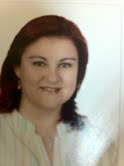 EĞİTİMİMesleki Eğitimler1980-1986			: Ankara Üniversitesi Tıp Fakültesi1986-1989	: GATA Radyasyon Onkolojisi Anabilim Dalı  Uzmanlık eğitimiEkim 1993	: DokuzEylül Üniversitesi Tıp Fakültesi Radyasyon Onkolojisi AD  Volonter çalışmaŞubat-Mayıs 1994		: Ankara Üniversitesi Tıp Fakültesi Radyasyon Onkolojisi AD Hipertermi - ObserverHaziran-Temmuz 1994	:Almanya-Giessen Justus Liebig Üniversitesi	 TÜBİTAK BursuNisan 1996	:Fransa-Paris Saint Louis Hastanesi 	 Brakiterapi - ObserverMart 2010			: İsviçre Zug  IMRT Eğitimi Nisan 2011			: Intraoperatif Meme Işınlaması ( Mammosite Eğitimi Online)Eylül 2017			“Nutritional support in cancer” sertifikası (ESPEN LLL kursu)Mart 2021			:”SBRT ve SRS eğitimiAkademik Eğitimler2006				: GÜTF Deney Hayvanları Uygulama ve Etik Kursu2006				: GÜTF- İletişim Becerileri Kursu2008				: GÜTF PDÖ Eğitimi Kursu 2015				: GÜTF Eğiticilerin Eğitimi Kursu2016				: Türk Tabipleri Birliği E-Öğrenme Tasarım Kursu2018				: T-LLL course (ESPEN Eğiticiliği kursu)	DENEYİMİKasım 1989 - Nisan1990	GATA Radyasyon Onkolojisi Anabilim Dalı UzmanNisan 1990 - Ağus.1993		Ankara Onkoloji Hastanesi S.B. Mecburi HizmetiAğus.1993 – Kasım1995	Gazi Üniversitesi Tıp Fakültesi Radyasyon Onkolojisi ADÖğretim Görevlisi, kurucu olarakKasım 1995 - Kasım2000	Gazi Üniversitesi Tıp Fakültesi Radyasyon Onkolojisi AD Yardımcı DoçentKasım2000 - Mayıs2006	Gazi Üniversitesi Tıp Fakültesi Radyasyon Onkolojisi ADDoçentMayıs 2006 - Halen		Gazi Üniversitesi Tıp Fakültesi Radyasyon Onkolojisi ADProfesör İDARİ GÖREVLER24.08.1993-28.03.1995		GÜTF Radyasyon Onkolojisi Anabilim Dalı Başkanlığı02.04.2009-21.09.2011		GÜTF Radyasyon Onkolojisi Anabilim Dalı Başkanlığı2009-2013			TROD Board Sınavı Sınav Komisyonu Sekreteri 2014-2018			TROD Board Sınavı Sınav Komisyonu Üyesi2014-2018			TROD Yönetim Kurulu Üyesi2014-2017			Ankara Meme Hastalıkları Derneği Yönetim Kurulu Üyesi2017-2019			Ankara Meme Hastalıkları Derneği Yönetim Kurulu Bşk Yrd2014-2018	TUKMOS Üyesi (Tıpta Uzmanlık Kurulu)2015-2018			Türk Radyasyon Onkolojisi Derneği'nin TTB Temsilcisi2016-2018			TOG Integratif Onkoloji Alt Grubu Bşk Yard2018-halen			KEPAN Radyasyon Onkolojisi Çalışma Grup Temsilcisi2019-halen			TROD integratif Onkoloji Grup Bşk.2019-halen			Türkiye Meme Hastalıkları Dernekleri Federasyon ÜyesiÜYELİKLERTürk Tabipleri Birliği (TTB)Ankara Tabip Odası (ATO)Türk Radyasyon Onkolojisi Derneği (TROD)Türk Akciğer Kanseri Derneği (TAKD)Ankara Meme Hastalıkları DerneğiKlinik Enteral Parenteral Nutrisyon Derneği (KEPAN)Tıbbi İletişim DerneğiTürk Üniversiteli Kadınlar DerneğiASTRO-American Society for Radiation OncologyESTRO-European Society for Radiotherapy and OncologyESPEN-The European Society for Clinical Nutrition and MetabolismAROME-Association of Radiotherapy and Oncology of the Mediterranean areaMedeni Hali	: Evli 2 çocukluY.Dil		: İngilizce